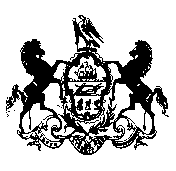 1                    COMMONWEALTH OF PENNSYLVANIA           PENNSYLVANIA PUBLIC UTILITY COMMISSION     400 NORTH STREET 2ND FLOOR, HARRISBURG, PA  17120                                             January 20, 2016	                                                                                                                   IN REPLY PLEASE                                                                                                             REFER TO OUR FILE NUMBERA-2015-2471639CHRISTOPHER P. PARKER & LISA M. PARKERPARKER TRUCKING LLCP.O. BOX 114ARNOT, PA  16911        Dear Sir/Madam:		We are returning your List of the Names of the Owners of the Stock and Distribution of Shares, List of the Names of the Officers and Directors of the Business, and a Statement Stating That There Is NO Change in Ownership or Control to you because it is required for us to have an original signature.  Please sign in ink as indicated by the tab stating ‘Sign Here’ and return to the address listed at the top of this letter within 10 days.		Once we receive your Response with your original signature we will be able to process as needed.  If you do not return within 10 days your filing will be considered unfiled. 	Thank you for your attention to this matter.								Very truly yours,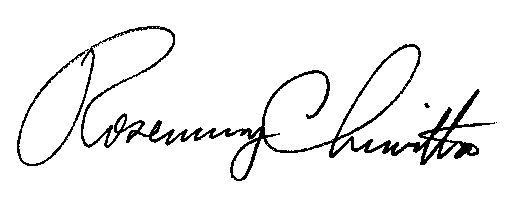 								Rosemary Chiavetta								SecretaryEnclosuresRC:al